The American Education Systems Draw Backs for International SystemYour Name  (First M. Last)School or Institution Name (University at Place or Town, State)ContentsThe American Education Systems Draw Backs for International System	1The American Education Systems Draw Backs for International System	3Problem:	3Solution:	4Alternative Solutions:	6Cost:	6Conclusions:	6References:	6The American Education Systems Draw Backs for International SystemUnited States have been a cultural hub for the students from all around the world. Since three decades, the number of international students in the U.S have increased significantly. The education institutions in the U.S are also providing quality education to the international students. Since the number of international students have increased to a significant level in the U.S, therefore the problems associated with them has also increased. Meeting the educational expenses remains important of all. Although the U.S educational institutions are providing scholarships and various education-related loans to International students, but they are not handsome enough to fully support the educational expenses. Mowery has mention in the book titled Universities in National Innovation System that the International students play a significant part in developing cultural diversity in the U.S institutions, therefore they must be compensated in form of bursaries to maintain cultural diversity in the educational system(Mowery, 2005) .Many International students studying in the U.S does not qualify the specific criteria for scholarships or financial support, resultantly they start to work off- campus to support their educational expenses. If in case, any international student is able to complete his education in the U.S, the next hurdle for him is to find a job. Since the U.S companies prefer hiring graduate that are U.S natives, this leaves many international students depressed. They, therefore, choose to work on stores or in the labor market to support their families back in their home countries. In short, the U.S criteria for international students is very strict. This research study is based on exploring the problems of the international students studying in the U.S and suggesting the ways how their problems can be solved. Problem:	The problems identified in this research are What are general problems that international students must deal with? Including the financial burden, the students have to face with many such problems which are a continuous source of distractions for them during their studies. Since the students from the Middle East, India or from any other underdeveloped region are not fluent in English, therefore they often had to face racial criticism. Santa has mentioned in teaching Anti-Racism that language barriers remain the primary reasons for developing racism in the educational institutes(Santas, 2000).What are some few suggestions for improving the educational experience of the international students?
The report includes some suggestions in the fort- coming paragraphs that the researchers think might sort out the difficulties of international students' studying in the U.S. 
What are some solutions for this issue? The report also includes some alternative solutions that might be helpful in sorting out the issues of the international students in the U.S. Such alternative issues might include Solution:The statistics show that the number of students in the American Universities have increased significantly. This is also impacting the human resource in the U.S, the following graph shows the significant increase in the number of the international students in the U.S. The graph has been cited from a study titled Number of foreign college students staying and working in the U.S (Abby, 2018). Considering these statistics, it becomes obvious that since as the international students becomes part of the workforce in the U.S, and helps in either a direct way by becoming part of their job market or in an indirect way by becoming part of the labor market; they remain helpful to the American community at large. Stigiltz and Rose grad mentions that the economics of the public sector depends largely on the input by the immigrants and specially by the students who either work part time off- campus or extend their stay illegally in the U.S, but still remains part of the American economics(Stiglitz & Rosengard, 2015).  Following are some solutions that can be helpful in easing the problems of the international students’ studying in the U.S.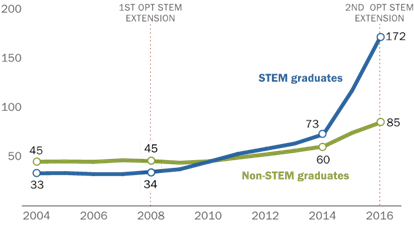 Expansion in State-sponsored funding: The government of the U.S is already spending huge finances for supporting the education of the foreign students. Since the number of the foreign students has been increased enough, therefore the state-sponsored funding should be increased. This will help in keeping the students intact to their learning environment. Strict compliance of the anti-racism practices: The incident of racism have increased significantly. The reason of the increase in such incidents is the weak compliance to the anti-racism practices by the educational in states. If the educational institutes follow strict compliance with the anti-racism laws, the international students will take part in the decagonal activities more actively. Creating opportunities on- campuses for the international students: Students from other countries does not have many opportunities of working on- campuses. They, therefore, choose to work off- campus to support their educational expenses. This problem can be sorted if the universities and the college create enough on-campus opportunities for the international students. Inclusion in cultural programs: The students who come from other countries in the U.S are new to their culture. If they are being made part of the cultural activities, they can easily become part of the U.S culture. Such cultural programs can serve in long terms. Creating career centers: Students often lack career counselling. In case of the international students, this problem is even swerve. Opening of new career centers for the international students will remain important for serving their goals. Separate education counselling: The international students are shy of expressing themselves in front of the whole class. Friden and Alke mentions that separate counselling of the international students is much important. In separate counselling, the student become more expressive and the instructor also gets an opportunity to understand such students(Frieden & Lake, 2015). Alternative Solutions:There are other alternative solutions for minimizing the problems of the international students. Such alternative solutions includeExpansion in Student immigration options: the expansion in the student immigration programs can help in building the American economy. Stokes argue that immigrants are important for supporting the American economy(Cox & Stokes, 2018). If the expansion is made in the immigration programs for the students, it will provide the reasons to stay in the U.S and will help in fostering the economy too. Creating vocational training institutes: Vocational trainings are important n sharing the burden of human resources if the international students are allowed to take part in the vocational trainings that will be helpful in mainstreaming them. The U.S manufacturing industry is skill oriented and in cases, if the immigrant is vocationally trained, there are many chances for him to get a job in the U.S market. 
Cost:  There are different estimates for the cost of the above-mentioned reforms in education sector. Since it is a qualitative research report, it is not possible to estimate the average cost of this program.Conclusions:International students are important in many ways, their presence benefits the U.S economy, its cultural settings, and its socio-political settings. Therefore, there are many ways by which they can be made part of the U.S culture. The stakeholders the international students, the educational intuitions and the U.S government must, therefore, work together to chalk out a workable program. References:Cox, M., & Stokes, D. (2018). US foreign policy. Oxford University Press.Frieden, J. A., & Lake, D. A. (2015). World Politics: Interests, Interactions, Institutions: Third International Student Edition. WW Norton & Company.Mowery, D. C. (2005). Universities in national innovation systems. Georgia Institute of Technology.Santas, A. (2000). Teaching anti-racism. Studies in Philosophy and Education, 19(4), 349–361.Stiglitz, J. E., & Rosengard, J. K. (2015). Economics of the public sector: Fourth international student edition. WW Norton & Company.